子育て支援センター　みやのもりご利用案内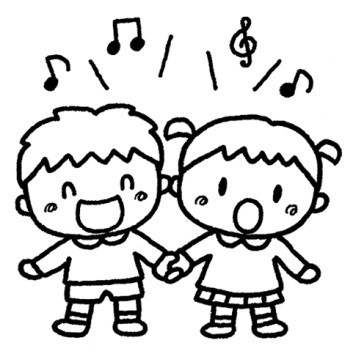 住　所　長野県木曽郡木祖村小木曽５２３電　話　（０２６４）－３６－１１５１ＦＡＸ　（０２６４）－３６－１１５２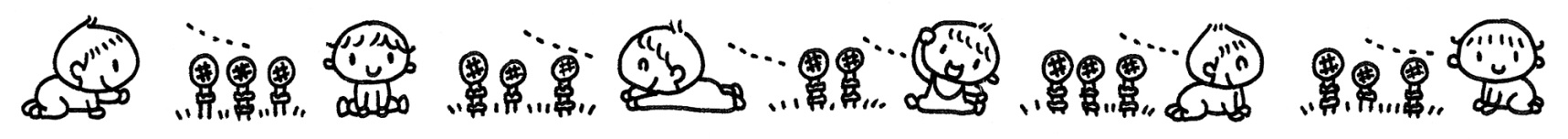 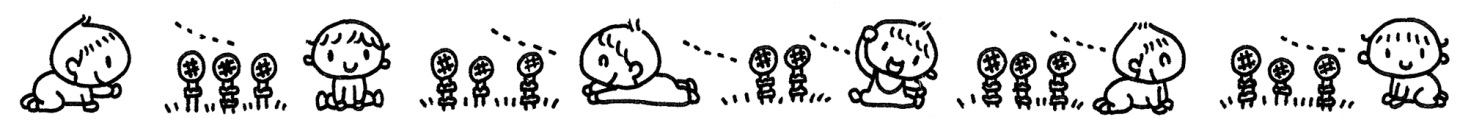 子育てに日夜奮闘しているお母さん・お父さん。子育て支援センターは、そんなみなさんの応援をしています。親子で様々な遊びを経験する場として、たくさんのお友だちと触れ合う場として、親同士の交流の場として、悩みや不安を相談したり気分転換ができる場としてご利用ください。安全に楽しく使いましょう！木祖村の子育て支援センターは、保育園との複合施設になっています。多くの方が来館し利用しますので、安全に気を付け各自の責任でご利用ください。みなさんが気持ちよく過ごせるように、次の事にご協力をお願いします。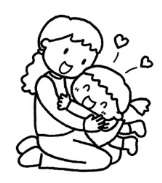 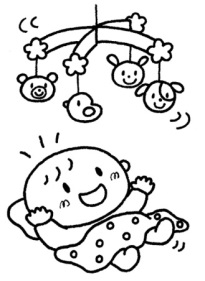 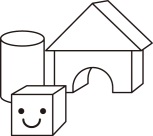 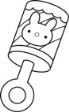 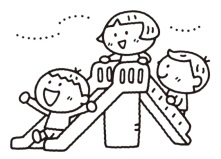 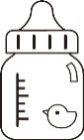 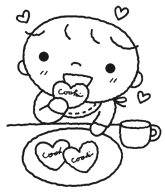 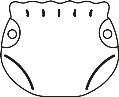 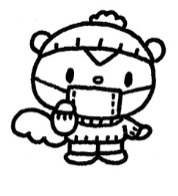 ①玄関のインターフォンを鳴らしましょう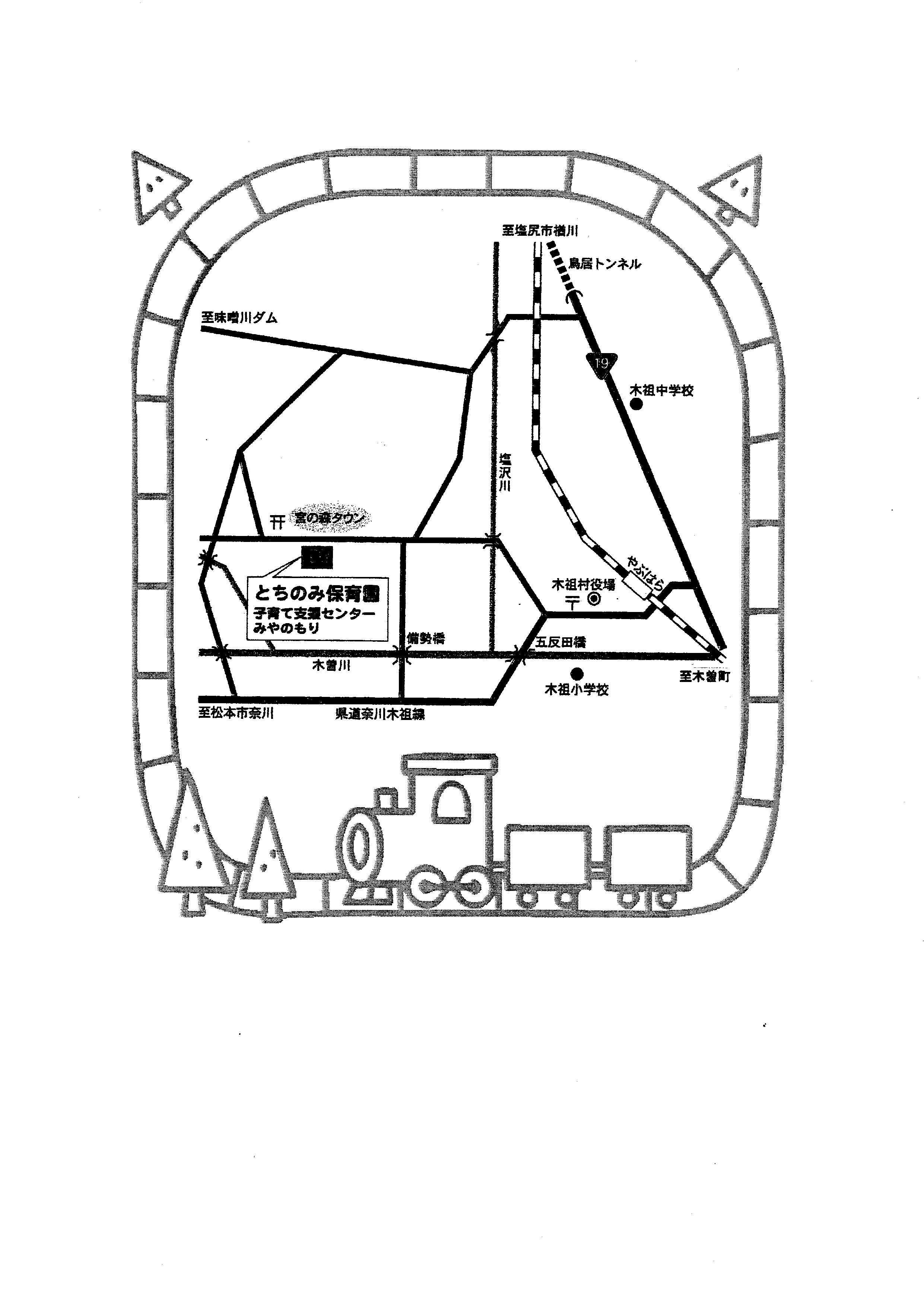 子育て支援センターの玄関の２つ目の開き戸は、防犯上鍵がかかっています。職員が鍵を開けますので、支援センター外のインターフォンを押してください。入館したら必ず鍵を閉めてください。②親子で手をあらいましょう。感染症の予防のため、「入室したらまず手洗い。」をしましょう！③受付をしましょう受付名簿にお名前をご記入ください。④お名前シールを書きましょうお名前シールにお子さん・保護者の方の名前をそれぞれひらがな・フルネームで書き、お貼りください⑤親子でたくさん遊びましょう！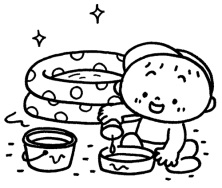 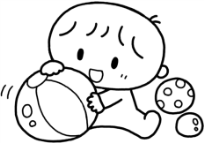 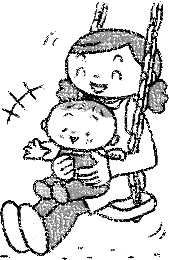 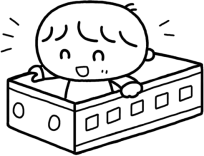 お帰りになられる時は職員に声をかけて下さい